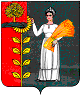 			СОВЕТ ДЕПУТАТОВ СЕЛЬСКОГО	ПОСЕЛЕНИЯ ПУШКИНСКИЙ СЕЛЬСОВЕТДобринского муниципального района  Липецкой областиРоссийской Федерации89 сессия  IV созыва                                                               Р Е Ш Е Н И Е     23.03.2015г.                        с. Пушкино                                       № 242-рсО внесении изменений в  бюджет сельского поселения Пушкинский сельсовет Добринского муниципального района Липецкой области Российской Федерациина 2015 год и плановый период  2016 и 2017 годов» (утвержденный решением Совета депутатов сельского поселения № 230-рс от 22.12.2014г, в редакции  от 21.01.2015 г. № 237-рс, в редакции от 02.02.2015г.№ 239–рс, в редакции от 26.02.2015г. № 240-рс)        Рассмотрев предоставленный администрацией сельского поселения проект решения «О внесении изменений в бюджет сельского поселения Пушкинский сельсовет  Добринского муниципального района Липецкой области Российской Федерации на 2015 год и плановый период 2016 и 2017 годов», руководствуясь Положением «О бюджетном процессе сельского поселения Пушкинский сельсовет», принятого решением Совета депутатов от 07.10.2013г. № 172–рс и ст. 25 Устава сельского поселения Пушкинский сельсовет, учитывая решения постоянных комиссий, Совет депутатов сельского поселенияРЕШИЛ:1. Внести изменения в бюджет сельского поселения Пушкинский сельсовет  Добринского муниципального района Липецкой области Российской Федерации на 2015 год и плановый период 2016 и  2017 годов (прилагаются).2. Направить указанный нормативный правовой акт главе сельского поселения для подписания и официального обнародования.3. Настоящее решение вступает в силу со дня его официального обнародования.Председатель Совета депутатов сельского поселения Пушкинский сельсовет                                         Н.Г. Демихова         Принятырешением  Совета депутатовсельского поселения Пушкинский сельсовет                                                                                                             № 242-рс  от 23.03.2015 ИЗМЕНЕНИЯв бюджет сельского поселения Пушкинский сельсовет Добринского муниципального района Липецкой области Российской Федерации  2015 год и плановый период 2016 и 2017 годов(утвержденный решением Совета депутатов сельского поселения № 230-рс от 22.12.2014г, в редакции  от 21.01.2015 г. № 237-рс в редакции от 02.02.2015г.№ 239–рс, в редакции от 26.02.2015г. № 240-рс) Внести в бюджет сельского поселения Пушкинский сельсовет Добринского муниципального района Липецкой области Российской Федерации на 2015г. и плановый период 2016 и 2017 годов  следующие изменения:1. «Утвердить бюджет сельского поселения на 2015 год по доходам цифры «5 115 300» заменить на цифры «5 211 832,90»  по  расходам  цифры «4 714 300» заменить на цифры «5 070 832,90»;2.Приложение 1 «Источники финансирования дефицита бюджета сельского поселения на 2015 год и плановый период 2016 и 2017 годов» изложить в новой редакции (прилагается).3. Приложение № 2  «Перечень главных администраторов доходов бюджета сельского поселения на 2015 год и плановый период 2016 и 2017 годов» изложить в новой редакции (прилагается).4.Приложение № 3  «Перечень главных администраторов источников внутреннего финансирования дефицита  бюджета сельского поселения на 2015 год и плановый период 2016 и 2017 годов» изложить в новой редакции (прилагается).5.Приложение № 5  «Объем доходов по бюджету сельского поселения                                                                                                                          Пушкинский сельсовет на 2015 год» изложить в новой редакции (прилагается).6.Приложение № 7  «Распределение бюджетных ассигнований сельского поселения по разделам и подразделам  классификации расходов бюджетов Российской   Федерации  на 2015 год» изложить в новой редакции (прилагается).7. Приложение № 9 «Ведомственная   структура  расходов бюджета сельского поселения на 2015 год» изложить в новой редакции  (прилагается).8. Приложение № 11  «Распределение расходов бюджета сельского поселения по разделам, подразделам, целевым статьям (муниципальным программам и непрограммным направлениям деятельности), группам видов расходов классификации расходов бюджетов Российской Федерации   на 2015 год» изложить в новой редакции (прилагается).9. В статью 5 « Бюджетные ассигнования бюджета сельского поселения на 2015 год и на плановый период 2016 и 2017 годов» добавить пункт 6 следующего содержания: «Объем межбюджетных трансфертов, предусмотренных к получению из районного бюджета» приложение 18.Глава сельского поселенияПушкинский сельсовет                                                                             Н.Г. ДемиховаПриложение 1	                                                                                                                                      				                              к  бюджету сельского поселенияПушкинский сельсовет Добринского муниципального района Липецкой области Российской Федерации на 2015 год                                                                                       и плановый период 2016 и 2017 годовИсточники финансирования дефицита бюджета сельского поселенияна 2015 год и плановый период 2016 и 2017 годов     Приложение 2                        к бюджету сельского поселения   Пушкинский сельсовет Добринского  муниципального района Липецкой области Российской Федерации на 2015 год и  плановый период 2016 и 2017 годовПЕРЕЧЕНЬ ГЛАВНЫХ АДМИНИСТРАТОРОВДОХОДОВ БЮДЖЕТА СЕЛЬСКОГО ПОСЕЛЕНИЯ НА 2015 ГОД И ПЛАНОВЫЙ ПЕРИОД 2016 И 2017 ГОДОВ                                                                                                                                 Приложение  3к  бюджету сельского поселенияПушкинский сельсовет Добринского муниципального района Липецкой области Российской Федерации на 2015 год и  плановый период 2016 и 2017годовПЕРЕЧЕНЬ ГЛАВНЫХ АДМИНИСТРАТОРОВИСТОЧНИКОВ ВНУТРЕННЕГО ФИНАНСИРОВАНИЯ ДЕФИЦИТА  БЮДЖЕТА СЕЛЬСКОГО ПОСЕЛЕНИЯ НА 2015 ГОД И ПЛАНОВЫЙ ПЕРИОД 2016 и 2017 ГОДОВПриложение  5
к  бюджету сельского поселенияПушкинский сельсовет Добринского муниципального района Липецкой области Российской Федерации на 2015 год и  плановый период 2016 и 2017 годовПриложение 7		к  бюджету сельского поселенияПушкинский сельсовет Добринского муниципального района Липецкой области Российской Федерации на 2015 год и  плановый период 2016 и 2017  годов     Распределение бюджетных ассигнований сельского поселения                        по разделам и подразделам  классификации расходов бюджетов                                                  Российской   Федерации  на 2015 год							руб.			                                                                                    Приложение  9к  бюджету сельского поселенияПушкинский сельсовет Добринского муниципального района Липецкой области Российской Федерации на 2015 год                                                                        и  плановый период 2016 и 2017  годов	                                          ВЕДОМСТВЕННАЯ   СТРУКТУРА  расходов бюджета сельского поселения на 2015 год						руб.		                                                                                                              Приложение  11к  бюджету сельского поселенияПушкинский сельсовет Добринского муниципального района Липецкой области Российской Федерации на 2015 год                                                                                   и плановый период 2016 и 2017  годов					Распределение расходов бюджета сельского поселения по разделам, подразделам, целевым статьям (муниципальным программам и непрограммным направлениям деятельности), группам видов расходов классификации расходовбюджетов Российской Федерации   на 2015 годруб.                                                                                                                   Приложение  18к  бюджету сельского поселенияПушкинский сельсовет Добринского муниципального района Липецкой области Российской Федерации на 2015 год                                                                                               и  плановый период 2016 и 2017  годов	Объем межбюджетных трансфертов, предусмотренных к получениюиз районного бюджета на 2015 год										                руб.№Наименование групп, подгрупп, статей, подстатей и вида источниковКод администратораКод бюджетной классификацииСуммаСуммаСумма№Наименование групп, подгрупп, статей, подстатей и вида источниковКод администратораКод бюджетной классификации2015г.2016г.2017г.3Получение кредитов от кредитных организаций бюджетами сельских поселений в валюте Российской Федерации91401 02 00 00 10 0000710Получение кредитов от других бюджетов бюджетной системы Российской Федерации бюджетами сельских поселений в валюте Российской Федерации91401 03 01 00 10 0000710 Погашение бюджетами сельских поселений кредитов от кредитных организаций в валюте Российской Федерации91401 02 00 00 10 0000810-700 000-1 000 0005Погашение бюджетами сельских поселений кредитов от других бюджетов бюджетной системы Российской Федерации в валюте Российской Федерации91401 03 01 00 10 0000810-700 000Изменение остатков  средств на счетах по учету средств бюджета поселения  91401 05 00 00 00 00000001 259 0006Итого источников внутреннего финансирования дефицитов бюджетов91401 00 00 00 00 0000000- 141 000-1 000 000 Код бюджетной классификации  Российской Федерации Код бюджетной классификации  Российской Федерации Код бюджетной классификации  Российской Федерации Наименование главного администратора доходов бюджета сельского поселенияНаименование главного администратора доходов бюджета сельского поселенияглавного администратора доходовглавного администратора доходовдоходов бюджета сельского поселенияНаименование главного администратора доходов бюджета сельского поселенияНаименование главного администратора доходов бюджета сельского поселения914914Администрация сельского поселения Пушкинский сельсовет Добринского муниципального района Липецкой области Российской ФедерацииАдминистрация сельского поселения Пушкинский сельсовет Добринского муниципального района Липецкой области Российской Федерации9149141 08 04020 01 1000 110Государственная пошлина за совершение нотариальных действий должностными лицами органов местного самоуправления, уполномоченными в соответствии с законодательными актами Российской Федерации на совершение нотариальных действий (сумма платежа (перерасчеты, недоимка и задолженность по соответствующему платежу, в том числе по отмененному)) Государственная пошлина за совершение нотариальных действий должностными лицами органов местного самоуправления, уполномоченными в соответствии с законодательными актами Российской Федерации на совершение нотариальных действий (сумма платежа (перерасчеты, недоимка и задолженность по соответствующему платежу, в том числе по отмененному)) 9149141 08 04020 01 4000 110Государственная пошлина за совершение нотариальных действий должностными лицами органов местного самоуправления, уполномоченными в соответствии с законодательными актами Российской Федерации на совершение нотариальных действий (прочие поступления)Государственная пошлина за совершение нотариальных действий должностными лицами органов местного самоуправления, уполномоченными в соответствии с законодательными актами Российской Федерации на совершение нотариальных действий (прочие поступления)9149141 11 05025 10 0000 120Доходы, получаемые в виде арендной платы, а также средства от продажи права на заключение договоров аренды за земли, находящиеся в собственности сельских поселений (за исключением земельных участков муниципальных бюджетных и автономных учреждений)Доходы, получаемые в виде арендной платы, а также средства от продажи права на заключение договоров аренды за земли, находящиеся в собственности сельских поселений (за исключением земельных участков муниципальных бюджетных и автономных учреждений)9149141 11 05035 10 0000 120 Доходы от сдачи в аренду имущества, находящегося в оперативном управлении органов управления сельских поселений и созданных ими учреждений (за исключением имущества муниципальных бюджетных и автономных учреждений) Доходы от сдачи в аренду имущества, находящегося в оперативном управлении органов управления сельских поселений и созданных ими учреждений (за исключением имущества муниципальных бюджетных и автономных учреждений)9149141 11 05075 10 0000 120Доходы от сдачи в аренду имущества, составляющего казну сельских поселений (за исключением земельных участков)Доходы от сдачи в аренду имущества, составляющего казну сельских поселений (за исключением земельных участков)9149141 14 02053 10 0000 410    Доходы от реализации иного имущества, находящегося в собственности сельских  поселений (за исключением имущества муниципальных бюджетных и автономных учреждений, а также имущества муниципальных унитарных предприятий, в том числе казенных), в части реализации основных средств по указанному имуществу Доходы от реализации иного имущества, находящегося в собственности сельских  поселений (за исключением имущества муниципальных бюджетных и автономных учреждений, а также имущества муниципальных унитарных предприятий, в том числе казенных), в части реализации основных средств по указанному имуществу9149141 17 01050 10 0000 180Невыясненные поступления, зачисляемые в бюджеты сельских поселенийНевыясненные поступления, зачисляемые в бюджеты сельских поселений914914117 14030 10 0000 180 Средства самообложения граждан, зачисляемые в бюджеты сельских поселенийСредства самообложения граждан, зачисляемые в бюджеты сельских поселений9149142 02 01001 10 0000 151Дотации бюджетам сельских поселений на выравнивание бюджетной обеспеченностиДотации бюджетам сельских поселений на выравнивание бюджетной обеспеченности9149142 02 01003 10 0000 151Дотации бюджетам сельских поселений на поддержку мер по обеспечению сбалансированности бюджетовДотации бюджетам сельских поселений на поддержку мер по обеспечению сбалансированности бюджетов9149142 02 01999 10 0000 151 Прочие дотации бюджетам сельских поселений Прочие дотации бюджетам сельских поселений9149142 02 02051 10 0000 151Субсидии бюджетам сельских поселений на реализацию федеральных целевых программСубсидии бюджетам сельских поселений на реализацию федеральных целевых программ9149142 02 02078 10 0000 151Субсидии бюджетам сельских поселений на бюджетные инвестиции для модернизации объектов коммунальной инфраструктурыСубсидии бюджетам сельских поселений на бюджетные инвестиции для модернизации объектов коммунальной инфраструктуры9149142 02 02999 10 0000 151Прочие субсидии бюджетам сельских поселенийПрочие субсидии бюджетам сельских поселений9149142 02 03015 10 0000 151Субвенции бюджетам сельских поселений на осуществление первичного воинского учета на территориях, где отсутствуют военные комиссариатыСубвенции бюджетам сельских поселений на осуществление первичного воинского учета на территориях, где отсутствуют военные комиссариаты9149142 02 03999 10 0000 151Прочие субвенции бюджетам сельских поселенийПрочие субвенции бюджетам сельских поселений9149142 02 04014 10 0000 151Межбюджетные трансферты, передаваемые бюджетам сельских поселений из бюджетов муниципальных районов на осуществление части полномочий  по решению вопросов местного 
значения в соответствии с заключенными соглашениями Межбюджетные трансферты, передаваемые бюджетам сельских поселений из бюджетов муниципальных районов на осуществление части полномочий  по решению вопросов местного 
значения в соответствии с заключенными соглашениями 9149142 02 04056 10 0000 151Межбюджетные трансферты, передаваемые бюджетам сельских поселений на финансовое обеспечение дорожной деятельности в отношении автомобильных дорог общего пользования местного значенияМежбюджетные трансферты, передаваемые бюджетам сельских поселений на финансовое обеспечение дорожной деятельности в отношении автомобильных дорог общего пользования местного значения9149142 02 04999 10 0000 151Прочие межбюджетные трансферты, передаваемые бюджетам сельских поселенийПрочие межбюджетные трансферты, передаваемые бюджетам сельских поселений9149142 02 09054 10 0000 151Прочие безвозмездные поступления в бюджеты сельских поселений от бюджетов муниципальных районовПрочие безвозмездные поступления в бюджеты сельских поселений от бюджетов муниципальных районов9149142 07 05010 10 0000 180Безвозмездные поступления от физических и юридических лиц на финансовое обеспечение дорожной деятельности, в том числе добровольных пожертвований, в отношении автомобильных дорог общего пользования местного значения сельских поселений  Безвозмездные поступления от физических и юридических лиц на финансовое обеспечение дорожной деятельности, в том числе добровольных пожертвований, в отношении автомобильных дорог общего пользования местного значения сельских поселений  9149142 07 05020 10 0000 180Поступления от денежных пожертвований, предоставляемых физическими лицами получателям средств бюджетов сельских поселенийПоступления от денежных пожертвований, предоставляемых физическими лицами получателям средств бюджетов сельских поселений9149142 07 05030 10 0000 180Прочие безвозмездные поступления в бюджеты сельских поселенийПрочие безвозмездные поступления в бюджеты сельских поселений9149142 08 05000 10 0000 180Перечисления из бюджетов сельских поселений (в бюджеты поселений) для осуществления возврата (зачета) излишне уплаченных или излишне взысканных сумм налогов, сборов и иных платежей, а также сумм процентов за несвоевременное осуществление такого возврата и процентов, начисленных на излишне взысканные суммыПеречисления из бюджетов сельских поселений (в бюджеты поселений) для осуществления возврата (зачета) излишне уплаченных или излишне взысканных сумм налогов, сборов и иных платежей, а также сумм процентов за несвоевременное осуществление такого возврата и процентов, начисленных на излишне взысканные суммы9149142 19 05000 10 0000 151Возврат остатков субсидий, субвенций и иных межбюджетных трансфертов, имеющих целевое назначение, прошлых лет из бюджетов сельских поселенийВозврат остатков субсидий, субвенций и иных межбюджетных трансфертов, имеющих целевое назначение, прошлых лет из бюджетов сельских поселенийКод администратораКод бюджетной классификации  Российской ФедерацииНаименование источников внутреннего финансирования бюджетаНаименование источников внутреннего финансирования бюджета914Администрация сельского поселения Пушкинский сельсовет Добринского муниципального района Липецкой области Российской Федерации91401 02 00 00 10 0000710Получение кредитов от кредитных организаций бюджетами сельских поселений в валюте Российской ФедерацииПолучение кредитов от кредитных организаций бюджетами сельских поселений в валюте Российской Федерации91401 02 00 00 10 0000810Погашение бюджетами сельских поселений кредитов от кредитных организаций в валюте Российской ФедерацииПогашение бюджетами сельских поселений кредитов от кредитных организаций в валюте Российской Федерации91401 03 01 00 10 0000710 Получение кредитов от других бюджетов бюджетной системы Российской Федерации бюджетами сельских поселений в валюте Российской ФедерацииПолучение кредитов от других бюджетов бюджетной системы Российской Федерации бюджетами сельских поселений в валюте Российской Федерации91401 03 01 00 10 0000810Погашение бюджетами сельских поселений кредитов от других бюджетов бюджетной системы Российской Федерации в валюте Российской ФедерацииПогашение бюджетами сельских поселений кредитов от других бюджетов бюджетной системы Российской Федерации в валюте Российской Федерации91401 05 02 01 10 0000510Увеличение прочих остатков денежных средств бюджетов сельских поселенийУвеличение прочих остатков денежных средств бюджетов сельских поселений91401 05 02 01 10 0000610Уменьшение прочих остатков денежных средств бюджетов сельских поселенийУменьшение прочих остатков денежных средств бюджетов сельских поселенийОбъем доходов по бюджету сельского поселения                                                                                                                          Пушкинский сельсовет на 2015 годОбъем доходов по бюджету сельского поселения                                                                                                                          Пушкинский сельсовет на 2015 годОбъем доходов по бюджету сельского поселения                                                                                                                          Пушкинский сельсовет на 2015 годОбъем доходов по бюджету сельского поселения                                                                                                                          Пушкинский сельсовет на 2015 годОбъем доходов по бюджету сельского поселения                                                                                                                          Пушкинский сельсовет на 2015 годОбъем доходов по бюджету сельского поселения                                                                                                                          Пушкинский сельсовет на 2015 год(в рублях)Код бюджетной классификацииНаименование показателейСумма                         2015 г.Код бюджетной классификацииНаименование показателейСумма                         2015 г.Налоговые доходы1536 000101 02000 01 0000 110Налог на доходы с физических лиц980 000105 03000 01 0000 110Единый сельскохозяйственный налог3 000 105 01000 00 0000 110Налог, взимаемый в связи с применением упрощенной системы налогообложения147 000106 01000 00 0000 110Налог на имущество с физических лиц102 000106 06000 00 0000 110Земельный налог300 000108 00000 00 0000 000Государственная пошлина4 000Неналоговые доходы127 0001 11 05075 10 0000 120Доходы от сдачи в аренду имущества, составляющего казну поселений (за исключением земельных участков)127 0001 00 00000 00 0000 000Итого собственных доходов1 663 000202 01001 00 0000 151Дотация из областного  фонда финансовой поддержки поселений2 636 500202 01003 00 0000 000Дотация из областного фонда на поддержку мер по обеспечению сбалансированности местных бюджетов 749 7002 02 03000 00 0000 151Субвенция бюджетам поселений на осуществление первичного воинского учета на территориях, где отсутствуют военные комиссариаты66 1002 02 04056 10 0000 151Межбюджетные трансферты, передаваемые бюджетам сельских поселений на финансовое обеспечение дорожной деятельности в отношении автомобильных дорог общего пользования местного значения29 4092 02 04999 10 0000 151Прочие межбюджетные трансферты, передаваемые бюджетам сельских поселений67 123,902 00 00000 00 0000 000Безвозмездные поступления, всего3 548 832,90ВСЕГО ДОХОДОВ5 211 832,90НаименованиеРазделПодразделСУММАВсего5 070 832,90Общегосударственные вопросы01002 291 935,90Функционирование высшего должностного  лица субъекта Российской Федерации и муниципального образования0102560 032Функционирование Правительства Российской Федерации, высших исполнительных органов государственной власти субъектов Российской Федерации, местных администраций 01041 604 645,26Обеспечение деятельности финансовых, налоговых и таможенных органов и органов финансового(финансово-бюджетного) надзора010686 210Обеспечение проведения выборов и референдумов01 075 000Другие общегосударственные вопросы011336 048,64Национальная оборона020066 100Мобилизационная  и вневойсковая подготовка020366 100Национальная экономика040029 409Дорожное хозяйство (дорожные фонды)040929 409Жилищно-коммунальное хозяйство0500871  263Жилищное хозяйство050111 923Благоустройство0503859 340Культура , кинематография08001 385 000Культура 08011 385 000Физическая культура и спорт1100158 000Массовый спорт1102158 000Обслуживание  государственного и муниципального долга13 00269125Обслуживание государственного внутреннего и муниципального долга13 01269125НаименованиеГлавныйраспорядительРазделПодразделЦелевая статьяВид расходовСУММААдминистрация сельского поселения Пушкинский сельсовет Добринского муниципального района Липецкой области Российской Федерации, всего9145 070 832,90Общегосударственные вопросы91401002 291 935,90Функционирование высшего должностного лица субъекта Российской Федерации и муниципального образования9140102560 032Непрограммные расходы бюджета поселения9140102990 00 00560 032Обеспечение деятельности органов местного самоуправления в рамках непрограммных расходов бюджета поселения9140102991 00 00560 032Обеспечение деятельности главы местной администрации (исполнительно-распорядительного органа муниципального образования) в рамках непрограммных расходов бюджета поселения9140102991 00 05560 032Расходы на выплаты персоналу в целях обеспечения выполнения функций государственными (муниципальными) органами, казенными учреждениями, органами управления государственными внебюджетными фондами9140102991 00 05100560 032Функционирование Правительства Российской Федерации, высших исполнительных органов государственной власти субъектов Российской Федерации, местных администраций 91401041 604 645,26Муниципальная программа сельского поселения «Устойчивое развитие территории сельского поселения Пушкинский сельсовет на 2014-2020 годы»9140104010 00 00123 249,26Подпрограмма «Обеспечение реализации муниципальной политики на территории сельского поселения Пушкинский сельсовет»9140104014 00 00123 249,26Приобретение информационных услуг в рамках подпрограммы «Обеспечение реализации муниципальной политики на территории сельского поселения Пушкинский сельсовет» муниципальной программы «Устойчивое развитие территории сельского поселения Пушкинский сельсовет на 2014-2020 годы»9140104014  20 0761 276Закупка товаров, работ и услуг для государственных (муниципальных) нужд9140104014 20 0720061 276Организация доступа в сеть 
интернет в рамках подпрограммы «Обеспечение реализации муниципальной политики на территории сельского поселения Пушкинский сельсовет» муниципальной программы «Устойчивое развитие территории сельского поселения Пушкинский сельсовет на 2014-2020 годы»9140104014 20 1414 706Закупка товаров, работ и услуг для государственных (муниципальных) нужд9140104014 20 1420014 706Расходы на приобретение информационных услуг в рамках подпрограммы «Обеспечение  реализации  муниципальной политики на территории сельского поселения Пушкинский сельсовет» муниципальной программы сельского поселения «Устойчивое развитие территории сельского поселения Пушкинский сельсовет на 2014-2020 годы »      9140104014 86 2647 267,26Закупка товаров, работ и услуг для государственных (муниципальных) нужд9140104014 86 2620047 267,26Непрограммные расходы бюджета поселения9140104990 00 001 481 396Иные непрограммные мероприятия в рамках непрограммных расходов бюджета поселения 9140104999 00 001 481 396Иные непрограммные мероприятия в рамках непрограммных расходов бюджета поселения 9140104999 00 00Расходы на выплаты по оплате труда работников органов местного самоуправления по непрограммному направлению расходов «Иные непрограммные мероприятия» в рамках непрограммных расходов бюджета поселения 9140104999 00 11909 125Расходы на выплаты персоналу в целях обеспечения выполнения функций государственными (муниципальными) органами, казенными учреждениями, органами управления государственными внебюджетными фондами9140104999 00 11100909 125Расходы на обеспечение функций органов местного самоуправления по непрограммному направлению расходов «Иные непрограммные мероприятия» в рамках непрограммных расходов бюджета поселения9140104999 00 12553 076Закупка товаров, работ и услуг для государственных (муниципальных) нужд9140104999 00 12200533 775Иные бюджетные ассигнования9140104999 00 1280019 301Межбюджетные трансферты бюджету муниципального района из бюджета поселения на осуществление части полномочий по решению вопросов местного значения в соответствии с заключенным соглашением по непрограммному направлению расходов «Иные непрограммные мероприятия» в рамках непрограммных расходов бюджета поселения9140104999 00 1319 195Межбюджетные трансферты9140104999 00 1350019 195Обеспечение деятельности финансовых, налоговых и таможенных органов и органов финансового (финансово-бюджетного) надзора914010686 210Непрограммные расходы бюджета поселения9140106990 00 0086 210Иные непрограммные мероприятия в рамках непрограммных расходов бюджета поселения9140106999 00 0086 210Межбюджетные трансферты бюджету муниципального района из бюджета поселения на осуществление части полномочий по решению вопросов местного значения в соответствии с заключенным соглашением по непрограммному направлению расходов «Иные непрограммные мероприятия» в рамках непрограммных расходов бюджета поселения9140106999 00 1386 210Межбюджетные трансферты9140106999 00 1350086 210Обеспечение проведения выборов и референдумов91401075 000Непрограммные расходы бюджета поселения9140107990 00 005 000Иные непрограммные мероприятия  в рамках непрограммных расходов бюджета поселения9140107999 00 005 000Проведение выборов в  представительные органы муниципального образования по непрограммному направлению расходов  «Иные непрограммные  мероприятия» в рамках непрограммных расходов  бюджета поселения  9140107999 00 012 000Закупка товаров, работ и услуг для государственных (муниципальных) нужд9140107999 00 012002 000Проведение выборов главы муниципального образования по непрограммному направлению расходов «Иные непрограммные мероприятия» в рамках непрограммных расходов бюджета поселения9140107999 00 073 000Закупка товаров, работ и услуг для государственных (муниципальных) нужд9140107999 00 072003 000Другие общегосударственные вопросы9140113  36 048,64Муниципальная программа сельского поселения «Устойчивое развитие территории сельского поселения Пушкинский сельсовет на 2014-2020 годы»9140113010 00 0017 500Подпрограмма «Обеспечение реализации муниципальной политики на территории сельского поселения Пушкинский сельсовет»9140113014 00 0017 500Приобретение услуг по сопровождению сетевого программного обеспечения по электронному ведению похозяйственного учета в рамках подпрограммы «Обеспечение реализации муниципальной политики на территории сельского поселения Пушкинский сельсовет» муниципальной программы «Устойчивое развитие территории сельского поселения Пушкинский сельсовет на 2014-2020 годы»9140113014 20 0612 500Закупка товаров, работ и услуг для (государственных) муниципальных нужд9140113014 20 0620012 500Ежегодные членские взносы в Ассоциацию «Совета муниципальных образований» в рамках подпрограммы «Обеспечение реализации муниципальной политики на территории сельского поселения Пушкинский сельсовет» муниципальной программы «Устойчивое развитие территории сельского поселения Пушкинский сельсовет на 2014-2020 годы»9140113014 20 085 000Иные бюджетные ассигнования9140113014 20 088005 000Расходы на приобретение услуг по сопровождению сетевого программного обеспечения по электронному ведению похозяйственного учета в сельских поселениях в рамках подпрограммы «Обеспечение  реализации  муниципальной политики на территории сельского поселения Пушкинский сельсовет» муниципальной программы сельского поселения «Устойчивое развитие территории сельского поселения Пушкинский сельсовет на 2014-2020 годы»      9140113014 86 277933,61Закупка товаров, работ и услуг для (государственных) муниципальных нужд9140113014 86 272007933,61Непрограммные расходы бюджета поселения9140113990 00 0010 615Иные непрограммные мероприятия в рамках непрограммных расходов бюджета поселения9140113999 00 0010 615Межбюджетные трансферты бюджету муниципального района из бюджета поселения на осуществление части полномочий по решению вопросов местного значения в соответствии с заключенным соглашением по непрограммному направлению расходов «Иные непрограммные мероприятия» в рамках непрограммных расходов бюджета поселения9140113999 00 1310 615Межбюджетные трансферты9140113999 00 1350010 615Национальная оборона914020066 100Мобилизационная  и вневойсковая подготовка914020366 100Непрограммные расходы бюджета поселения9140203990 00 0066 100Иные непрограммные мероприятия в рамках непрограммных расходов бюджета поселения9140203999 00 0066 100Субвенции на осуществление первичного воинского учета на территориях, где отсутствуют военные комиссариаты в рамках непрограммных расходов федеральных органов исполнительной власти9140203999 51 1866 100Расходы на выплаты персоналу в целях обеспечения выполнения функций государственными (муниципальными) органами, казенными учреждениями, органами управления государственными внебюджетными фондами9140203999 51 1810059 628Закупка товаров, работ и услуг для государственных (муниципальных) нужд9140203999 51 182006 472Национальная экономика914040029 409Дорожное хозяйство (дорожные фонды)914040929 409Муниципальная программа сельского поселения «Устойчивое развитие территории сельского поселения Пушкинский сельсовет на 2014-2020 годы»9140409010 00 0029 409Подпрограмма  «Обеспечение населения качественной, развитой инфраструктурой и повышения уровня благоустройства территории сельского поселения Пушкинский сельсовет»9140409011 00 0029 409Реализация направления расходов в рамках подпрограммы  «Обеспечение населения качественной, развитой инфраструктурой и повышения уровня благоустройства территории сельского поселения Пушкинский сельсовет»  муниципальной программы сельского поселения «Устойчивое развитие территории сельского поселения Пушкинский сельсовет на 2014-2020 годы»9140409011 20 1329 409Закупка товаров, работ и услуг для государственных (муниципальных) нужд9140409011 20 1320029 409Жилищно-коммунальное хозяйство9140500871 263Жилищное хозяйство914050111 923Муниципальная программа сельского поселения «Устойчивое развитие территории сельского поселения Пушкинский сельсовет на 2014-2020 годы»9140501010 00 0011 923Подпрограмма «Обеспечение населения качественной, развитой инфраструктурой и повышения уровня благоустройства территории сельского поселения Пушкинский сельсовет»9140501011 00 0011 923Жилищное хозяйство в рамках подпрограммы  «Обеспечение населения качественной, развитой инфраструктурой и повышения уровня благоустройства территории сельского поселения Пушкинский сельсовет»  муниципальной программы сельского поселения «Устойчивое развитие территории сельского поселения Пушкинский сельсовет на 2014-2020 годы»9140501011 20 1111 923Закупка товаров, работ и услуг для (государственных) муниципальных нужд9140501011 20 1120011 923Благоустройство9140503859 340Муниципальная программа сельского поселения «Устойчивое развитие территории сельского поселения Пушкинский сельсовет на 2014-2020 годы»9140503010 00 00376 340Подпрограмма «Обеспечение населения качественной, развитой инфраструктурой и повышение уровня благоустройства территории сельского поселения Пушкинский сельсовет»9140503011 00 00376 340Уличное освещение в рамках подпрограммы «Обеспечение населения качественной, развитой инфраструктурой и повышение уровня благоустройства территории сельского поселения Пушкинский сельсовет» муниципальной программы сельского поселения «Устойчивое развитие территории сельского поселения Пушкинский сельсовет на 2014-2020 годы»9140503011 20 01376 340Закупка товаров, работ и услуг для государственных (муниципальных) нужд9140503011 20 01200376 340Прочие мероприятия по благоустройству в рамках подпрограммы «Обеспечение населения качественной, развитой инфраструктурой и повышение уровня благоустройства территории сельского поселения» муниципальной программы сельского поселения «Устойчивое развитие территории сельского поселения Пушкинский сельсовет на 2014-2020 годы»9140503011 99 99483 000Закупка товаров, работ и услуг для государственных (муниципальных) нужд9140503011 99  99200483 000Культура, кинематография 91408001 385 000Культура 91408011 385 000Муниципальная программа сельского поселения «Устойчивое развитие территории сельского поселения Пушкинский сельсовет на 2014-2020 годы»9140801010 00 001 385 000Подпрограмма «Развитие социальной сферы на территории сельского поселения Пушкинский сельсовет»9140801012 00 001 385 000Предоставление бюджетным и автономным учреждениям субсидий в рамках подпрограммы «Развитие социальной сферы на территории сельского поселения Пушкинский сельсовет» муниципальной программы «Устойчивое развитие территории сельского поселения Пушкинский сельсовет на 2014-2020 годы»9140801012 09 001 385 000Предоставление субсидий бюджетным, автономным учреждениям и иным некоммерческим организациям9140801012 09 006001 385 000Физическая культура и спорт9141100158 000Массовый спорт9141102158 000Муниципальная программа сельского поселения «Устойчивое развитие территории сельского поселения Пушкинский сельсовет на 2014-2020 годы»9141102010 00 00158 000Подпрограмма «Развитие социальной сферы на территории сельского поселения Пушкинский сельсовет»9141102012 00 00158 000Организация и проведение мероприятий, направленных на привлечение населения к регулярным занятиям физической культурой и спортом  в рамках подпрограммы «Развитие социальной сферы на территории сельского поселения Пушкинский сельсовет» муниципальной программы сельского  поселения «Устойчивое развитие территории сельского поселения Пушкинский  сельсовет на 2014-2020 годы»9141102012 20 05158 000 Закупка товаров, работ и услуг для (государственных) муниципальных нужд9141102012 20 05200158 000Обслуживание государственного и муниципального долга9141300269 125Обслуживание государственного внутреннего и муниципального долга 9141301269 125Муниципальная программа сельского поселения «Устойчивое развитие территории сельского поселения Пушкинский сельсовет на 2014-2020 годы»91413010100000269 125Подпрограмма «Обеспечение реализации муниципальной политики на территории сельского поселения Пушкинский сельсовет» 91413010140000269 125Обслуживание муниципального долга в рамках подпрограммы «Обеспечение реализации муниципальной политики на территории сельского поселения Пушкинский сельсовет» муниципальной программы «Устойчивое  развитие территории сельского поселения Пушкинский сельсовет на                                  2014-2020 годы»91413010142009269 125Обслуживание государственного (муниципального) долга91413010142009700269 125НаименованиеРазделПодразделЦелевая статьяВид расходовСУММААдминистрация сельского поселения Пушкинский сельсовет Добринского муниципального района Липецкой области Российской Федерации, всего5 070 832,90Общегосударственные вопросы01002 291 935,90Функционирование высшего должностного лица субъекта Российской Федерации и муниципального образования0102560 032Непрограммные расходы бюджета поселения0102990 00 00560 032Обеспечение деятельности органов местного самоуправления в рамках непрограммных расходов бюджета поселения0102991 00 00560 032Обеспечение деятельности главы местной администрации (исполнительно-распорядительного органа муниципального образования) в рамках непрограммных расходов бюджета поселения0102991 00 05560 032Расходы на выплаты персоналу в целях обеспечения выполнения функций государственными (муниципальными) органами, казенными учреждениями, органами управления государственными внебюджетными фондами0102991 00 05100560 032Функционирование Правительства Российской Федерации, высших исполнительных органов государственной власти субъектов Российской Федерации, местных администраций 01041 604 645,26Муниципальная программа сельского поселения «Устойчивое развитие территории сельского поселения Пушкинский сельсовет на 2014-2020 годы»0104010 00 00123 249,26Подпрограмма «Обеспечение реализации муниципальной политики на территории сельского поселения Пушкинский сельсовет»0104014 00 00123 249,26Приобретение информационных услуг в рамках подпрограммы «Обеспечение реализации муниципальной политики на территории сельского поселения Пушкинский сельсовет» муниципальной программы «Устойчивое развитие территории сельского поселения Пушкинский сельсовет на 2014-2020 годы»0104014  20 0761 276Закупка товаров, работ и услуг для государственных (муниципальных) нужд0104014 20 0720061 276Организация доступа в сеть 
интернет в рамках подпрограммы «Обеспечение реализации муниципальной политики на территории сельского поселения Пушкинский сельсовет» муниципальной программы «Устойчивое развитие территории сельского поселения Пушкинский сельсовет на 2014-2020 годы»0104014 20 1414 706Закупка товаров, работ и услуг для государственных (муниципальных) нужд0104014 20 1420014 706Расходы на приобретение информационных услуг в рамках подпрограммы «Обеспечение  реализации  муниципальной политики на территории сельского поселения Пушкинский сельсовет» муниципальной программы сельского поселения «Устойчивое развитие территории сельского поселения Пушкинский сельсовет на 2014-2020 годы »      0104014 86 2647 267,26Закупка товаров, работ и услуг для государственных (муниципальных) нужд0104014 86 2620047 267,26Непрограммные расходы бюджета поселения0104990 00 001 481 396Иные непрограммные мероприятия в рамках непрограммных расходов бюджета поселения 0104999 00 001 481 396Иные непрограммные мероприятия в рамках непрограммных расходов бюджета поселения 0104999 00 00Расходы на выплаты по оплате труда работников органов местного самоуправления по непрограммному направлению расходов «Иные непрограммные мероприятия» в рамках непрограммных расходов бюджета поселения 0104999 00 11909 125Расходы на выплаты персоналу в целях обеспечения выполнения функций государственными (муниципальными) органами, казенными учреждениями, органами управления государственными внебюджетными фондами0104999 00 11100909 125Расходы на обеспечение функций органов местного самоуправления по непрограммному направлению расходов «Иные непрограммные мероприятия» в рамках непрограммных расходов бюджета поселения0104999 00 12553 076Закупка товаров, работ и услуг для государственных (муниципальных) нужд0104999 00 12200533 775Иные бюджетные ассигнования0104999 00 1280019 301Межбюджетные трансферты бюджету муниципального района из бюджета поселения на осуществление части полномочий по решению вопросов местного значения в соответствии с заключенным соглашением по непрограммному направлению расходов «Иные непрограммные мероприятия» в рамках непрограммных расходов бюджета поселения0104999 00 1319 195Межбюджетные трансферты0104999 00 1350019 195Обеспечение деятельности финансовых, налоговых и таможенных органов и органов финансового (финансово-бюджетного) надзора010686 210Непрограммные расходы бюджета поселения0106990 00 0086 210Иные непрограммные мероприятия в рамках непрограммных расходов бюджета поселения0106999 00 0086 210Межбюджетные трансферты бюджету муниципального района из бюджета поселения на осуществление части полномочий по решению вопросов местного значения в соответствии с заключенным соглашением по непрограммному направлению расходов «Иные непрограммные мероприятия» в рамках непрограммных расходов бюджета поселения0106999 00 1386 210Межбюджетные трансферты0106999 00 1350086 210Обеспечение проведения выборов и референдумов01075 000Непрограммные расходы бюджета поселения0107990 00 005 000Иные непрограммные мероприятия  в рамках непрограммных расходов бюджета поселения0107999 00 005 000Проведение выборов в  представительные органы муниципального образования по непрограммному направлению расходов  «Иные непрограммные  мероприятия» в рамках непрограммных расходов  бюджета поселения  0107999 00 012 000Закупка товаров, работ и услуг для государственных (муниципальных) нужд0107999 00 012002 000Проведение выборов главы муниципального образования по непрограммному направлению расходов «Иные непрограммные мероприятия» в рамках непрограммных расходов бюджета поселения0107999 00 073 000Закупка товаров, работ и услуг для государственных (муниципальных) нужд0107999 00 072003 000Другие общегосударственные вопросы0113  36 048,64Муниципальная программа сельского поселения «Устойчивое развитие территории сельского поселения Пушкинский сельсовет на 2014-2020 годы»0113010 00 0017 500Подпрограмма «Обеспечение реализации муниципальной политики на территории сельского поселения Пушкинский сельсовет»0113014 00 0017 500Приобретение услуг по сопровождению сетевого программного обеспечения по электронному ведению похозяйственного учета в рамках подпрограммы «Обеспечение реализации муниципальной политики на территории сельского поселения Пушкинский сельсовет» муниципальной программы «Устойчивое развитие территории сельского поселения Пушкинский сельсовет на 2014-2020 годы»0113014 20 0612 500Закупка товаров, работ и услуг для (государственных) муниципальных нужд0113014 20 0620012 500Ежегодные членские взносы в Ассоциацию «Совета муниципальных образований» в рамках подпрограммы «Обеспечение реализации муниципальной политики на территории сельского поселения Пушкинский сельсовет» муниципальной программы «Устойчивое развитие территории сельского поселения Пушкинский сельсовет на 2014-2020 годы»0113014 20 085 000Иные бюджетные ассигнования0113014 20 088005 000Расходы на приобретение услуг по сопровождению сетевого программного обеспечения по электронному ведению похозяйственного учета в сельских поселениях в рамках подпрограммы «Обеспечение  реализации  муниципальной политики на территории сельского поселения Пушкинский сельсовет» муниципальной программы сельского поселения «Устойчивое развитие территории сельского поселения Пушкинский сельсовет на 2014-2020 годы»      0113014 86 277933,61Закупка товаров, работ и услуг для (государственных) муниципальных нужд0113014 86 272007933,61Непрограммные расходы бюджета поселения0113990 00 0010 615Иные непрограммные мероприятия в рамках непрограммных расходов бюджета поселения0113999 00 0010 615Межбюджетные трансферты бюджету муниципального района из бюджета поселения на осуществление части полномочий по решению вопросов местного значения в соответствии с заключенным соглашением по непрограммному направлению расходов «Иные непрограммные мероприятия» в рамках непрограммных расходов бюджета поселения0113999 00 1310 615Межбюджетные трансферты0113999 00 1350010 615Национальная оборона020066 100Мобилизационная  и вневойсковая подготовка020366 100Непрограммные расходы бюджета поселения0203990 00 0066 100Иные непрограммные мероприятия в рамках непрограммных расходов бюджета поселения0203999 00 0066 100Субвенции на осуществление первичного воинского учета на территориях, где отсутствуют военные комиссариаты в рамках непрограммных расходов федеральных органов исполнительной власти0203999 51 1866 100Расходы на выплаты персоналу в целях обеспечения выполнения функций государственными (муниципальными) органами, казенными учреждениями, органами управления государственными внебюджетными фондами0203999 51 1810059 628Закупка товаров, работ и услуг для государственных (муниципальных) нужд0203999 51 182006 472Национальная экономика040029 409Дорожное хозяйство (дорожные фонды)040929 409Муниципальная программа сельского поселения «Устойчивое развитие территории сельского поселения Пушкинский сельсовет на 2014-2020 годы»0409010 00 0029 409Подпрограмма  «Обеспечение населения качественной, развитой инфраструктурой и повышения уровня благоустройства территории сельского поселения Пушкинский сельсовет»0409011 00 0029 409Реализация направления расходов в рамках подпрограммы  «Обеспечение населения качественной, развитой инфраструктурой и повышения уровня благоустройства территории сельского поселения Пушкинский сельсовет»  муниципальной программы сельского поселения «Устойчивое развитие территории сельского поселения Пушкинский сельсовет на 2014-2020 годы»0409011 20 1329 409Закупка товаров, работ и услуг для государственных (муниципальных) нужд0409011 20 1320029 409Жилищно-коммунальное хозяйство0500871 263Жилищное хозяйство050111 923Муниципальная программа сельского поселения «Устойчивое развитие территории сельского поселения Пушкинский сельсовет на 2014-2020 годы»0501010 00 0011 923Подпрограмма «Обеспечение населения качественной, развитой инфраструктурой и повышения уровня благоустройства территории сельского поселения Пушкинский сельсовет»0501011 00 0011 923Жилищное хозяйство в рамках подпрограммы  «Обеспечение населения качественной, развитой инфраструктурой и повышения уровня благоустройства территории сельского поселения Пушкинский сельсовет»  муниципальной программы сельского поселения «Устойчивое развитие территории сельского поселения Пушкинский сельсовет на 2014-2020 годы»0501011 20 1111 923Закупка товаров, работ и услуг для (государственных) муниципальных нужд0501011 20 1120011 923Благоустройство0503859 340Муниципальная программа сельского поселения «Устойчивое развитие территории сельского поселения Пушкинский сельсовет на 2014-2020 годы»0503010 00 00376 340Подпрограмма «Обеспечение населения качественной, развитой инфраструктурой и повышение уровня благоустройства территории сельского поселения Пушкинский сельсовет»0503011 00 00376 340Уличное освещение в рамках подпрограммы «Обеспечение населения качественной, развитой инфраструктурой и повышение уровня благоустройства территории сельского поселения Пушкинский сельсовет» муниципальной программы сельского поселения «Устойчивое развитие территории сельского поселения Пушкинский сельсовет на 2014-2020 годы»0503011 20 01376 340Закупка товаров, работ и услуг для государственных (муниципальных) нужд0503011 20 01200376 340Прочие мероприятия по благоустройству в рамках подпрограммы «Обеспечение населения качественной, развитой инфраструктурой и повышение уровня благоустройства территории сельского поселения» муниципальной программы сельского поселения «Устойчивое развитие территории сельского поселения Пушкинский сельсовет на 2014-2020 годы»0503011 99 99483 000Закупка товаров, работ и услуг для государственных (муниципальных) нужд0503011 99  99200483 000Культура, кинематография 08001 385 000Культура 08011 385 000Муниципальная программа сельского поселения «Устойчивое развитие территории сельского поселения Пушкинский сельсовет на 2014-2020 годы»0801010 00 001 385 000Подпрограмма «Развитие социальной сферы на территории сельского поселения Пушкинский сельсовет»0801012 00 001 385 000Предоставление бюджетным и автономным учреждениям субсидий в рамках подпрограммы «Развитие социальной сферы на территории сельского поселения Пушкинский сельсовет» муниципальной программы «Устойчивое развитие территории сельского поселения Пушкинский сельсовет на 2014-2020 годы»0801012 09 001 385 000Предоставление субсидий бюджетным, автономным учреждениям и иным некоммерческим организациям0801012 09 006001 385 000Физическая культура и спорт1100158 000Массовый спорт1102158 000Муниципальная программа сельского поселения «Устойчивое развитие территории сельского поселения Пушкинский сельсовет на 2014-2020 годы »1102010 00 00158 000Подпрограмма «Развитие социальной сферы на территории сельского поселения Пушкинский сельсовет»1102012 00 00158 000Организация и проведение мероприятий, направленных на привлечение населения к регулярным занятиям физической культурой и спортом  в рамках подпрограммы «Развитие социальной сферы на территории сельского поселения Пушкинский сельсовет» муниципальной программы сельского  поселения «Устойчивое развитие территории сельского поселения Пушкинский  сельсовет на 2014-2020 годы»1102012 20 05158 000 Закупка товаров, работ и услуг для (государственных) муниципальных нужд1102012 20 05200158 000Обслуживание государственного и муниципального долга1300269 125Обслуживание государственного внутреннего и муниципального долга 1301269 125Муниципальная программа сельского поселения «Устойчивое развитие территории сельского поселения Пушкинский сельсовет на 2014-2020 годы»13010100000269 125Подпрограмма «Обеспечение реализации муниципальной политики на территории сельского поселения Пушкинский сельсовет» 13010140000269 125Обслуживание муниципального долга в рамках подпрограммы «Обеспечение реализации муниципальной политики на территории сельского поселения Пушкинский сельсовет» муниципальной программы «Устойчивое  развитие территории сельского поселения Пушкинский сельсовет на                                  2014-2020 годы»13010142009269 125Обслуживание государственного (муниципального) долга13010142009700269 125СуммаДорожная деятельность в отношении автомобильных дорог местного значения в границах населенных пунктов поселения и обеспечение безопасности дорожного движения  на них , включая создание  и обеспечение функционирования парковок (парковочных мест), осуществление муниципального контроля за сохранностью автомобильных дорог местного значения в границах населенных пунктов поселения,  а также осуществление иных полномочий в области использования автомобильных дорог и осуществления дорожной деятельности в соответствии с законодательством 
Российской Федерации в части содержания автомобильных дорог местного значения в границах населенных пунктов сельского поселения29 409Обеспечение проживающих в поселении и нуждающихся в жилых помещениях малоимущих граждан жилыми помещениями, организация строительства и содержания муниципального жилищного фонда, создание условий для жилищного строительства, осуществление муниципального жилищного 
контроля, а так же иных полномочий органов местного самоуправления в соответствии с жилищным законодательством     11 923ВСЕГО41 332